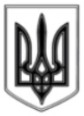 УКРАЇНАЛИСИЧАНСЬКА МІСЬКА ВІЙСЬКОВО-ЦИВІЛЬНА АДМІНІСТРАЦІЯ СЄВЄРОДОНЕЦЬКОГО РАЙОНУ ЛУГАНСЬКОЇ ОБЛАСТІРОЗПОРЯДЖЕННЯКЕРІВНИКА ЛИСИЧАНСЬКОЇ МІСЬКОЇВІЙСЬКОВО-ЦИВІЛЬНОЇ АДМІНІСТРАЦІЇ 13.08.2021		                         м. Лисичанськ 			 №  880Про затвердження персонального складуконкурсної комісії Керуючись пунктом 15 частини першої статті 4, пунктом 8 частини третьої статті 6 Закону України «Про військово-цивільні адміністрації», статтями 37, 39 Закону України «Про повну загальну середню освіту», наказом Міністерства освіти та науки України «Про затвердження Типового положення про конкурс на посаду керівника державного, комунального закладу загальної середньої освіти», відповідно до розпорядження від 27.04.2021 № 290 «Про затвердження Положення про конкурс на посаду керівника комунального закладу загальної середньої освіти»зобов’язую:1. Затвердити персональний склад конкурсної комісії для проведення конкурсного відбору кандидатів на заміщення вакантної посади директора КЗ «Лисичанська загальноосвітня школа І-ІІІ ступенів № 7 Лисичанської міської ради Луганської області»(додається).2. Конкурсній комісії провести конкурсний відбір на заміщення зазначеної вакантної посади у строки, передбачені Положенням про конкурс.3. Дане розпорядження підлягає оприлюдненню.4. Контроль за виконанням розпорядження покласти на заступника керівника Лисичанської міської військово-цивільної адміністрації Євгена НАЮКА.Керівник Лисичанської міськоївійськово-цивільної адміністрації 				   Олександр ЗАЇКАДодатокдо розпорядження керівника Лисичанської міської військово-цивільної-адміністрації Сєвєродонецького району Луганської областівід 13.08.2021   № 880С К Л А Дконкурсної комісії для проведення конкурсного відбору кандидатів на заміщення вакантної посади директораНачальник управління освітиЛисичанської міської ВЦА						Тетяна ХУДОБАЄвген НАЮК- заступник керівника Лисичанської міської військово-цивільної адміністрації Сєвєродонецького району Луганської області, голова комісії;Тетяна ХУДОБА- начальник управління освіти Лисичанської міської військово-цивільної адміністрації Сєвєродонецького району Луганської області, заступник голови комісії;Світлана НЄСТЄРОВА- заступник начальника управління освіти Лисичанської міської військово-цивільної адміністрації Сєвєродонецького району Луганської області, секретар комісіїЧлени комісіїЧлени комісіїОлена КУТЄПОВА - головний спеціаліст відділу дошкільної, інклюзивної та загальної середньої освіти управління дошкільної, загальної середньої, професійної (професійно – технічної) та позашкільної освіти Департаменту освіти і науки Луганської обласної державної адміністраціїЮлія ШАУЛЬСЬКА- головний спеціаліст відділу дошкільної, інклюзивної та загальної середньої освіти управління дошкільної, загальної середньої, професійної (професійно – технічної) та позашкільної освіти Департаменту освіти і науки Луганської обласної державної адміністраціїНаталія БУТЕНКО- директор Лисичанського багатопрофільного ліцею Лисичанської міської ради Луганської області» Ірина ГРУШЕВСЬКА- в.о. завідувача КУ «Лисичанський методичний центр»Людмила САВЕНКО- методист КУ «Лисичанський методичний центр»Микола СОСНІН- голова Лисичанської міської організації профспілки працівників освіти і науки